신 청 서이 력 서자기소개서신청사유서프로젝트 계획서회사소개서성 명<한글·중문>현재상태유학생(재중 한국유학생)   창업자(법인 미설립)   기업인(법인 기설립)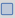 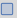 現 거주지역<예: 중국 베이징시 하이덴구>연락처<휴대폰·이메일·위쳇>비 고본인은 KIC중국 글로벌 창업지원 프로그램- “북경대학창업훈련캠프 문화창작산업 특훈반(文创产业特训班)” 프로그램에 지원하며, 첨부 서류와 같이 참가신청서를 제출합니다.본인은 KIC중국 글로벌 창업지원 프로그램- “북경대학창업훈련캠프 문화창작산업 특훈반(文创产业特训班)” 프로그램에 지원하며, 첨부 서류와 같이 참가신청서를 제출합니다.첨부서류이력서(양식2)  1부자기소개서(양식3)  1부유학생(재중 한국유학생)- 신청사유서(양식4)  1부유.창업자(법인 미설립)- 프로젝트 계획서(양식5)  1부유.기업인(법인 기설립)- 회사 소개서(양식6)  1부신청일:   2021년    월    일 신청자:                    (인)신청일:   2021년    월    일 신청자:                    (인)기 본 정 보기 본 정 보기 본 정 보기 본 정 보기 본 정 보기 본 정 보기 본 정 보기 본 정 보성 명한 글<사 진>중 문<사 진>성 별<사 진>생년월일<사 진>연락처이메일휴대폰위 쳇직위<현재 직위><현재 직위><현재 직위><현재 직위><현재 직위><현재 직위><현재 직위>학 력학 력학 력학 력학 력학 력학 력학 력기 간기 간기 간출신학교학과(전공)학과(전공)졸업 여부졸업 여부<고등학교><대학교><대학원>외 국 어외 국 어외 국 어외 국 어외 국 어외 국 어외 국 어외 국 어외국어명외국어명외국어명활용능력테스트명테스트명성적성적<*중국어><*중국어><*중국어><HSK><HSK><6급><6급><영어><영어><영어>경 력경 력경 력경 력경 력경 력경 력경 력근무기간근무기간근무기간소속소속직위직위직위........................<3페이지 이내, 프로그램 참가 의지, 향후 계획 등을 알 수 있도록 기술>프로그램신청이유<글자수 제한없음>본 프로그램을 통해 얻고 싶은 점<글자수 제한없음>향후 계획<글자수 제한없음>프로젝트명팀 원수프로젝트설명팀내 담당 업무프로젝트설명프로젝트 시작일프로젝트설명업종프로젝트설명회사 설립 예정일주요제품 및 서비스주요성과*별도로 제출 할 프로젝트 관련 소개자료(ppt/pptx/txt/pdf/wps)가 있을 경우 첨부파일 형식으로 제출 가능.*별도로 제출 할 프로젝트 관련 소개자료(ppt/pptx/txt/pdf/wps)가 있을 경우 첨부파일 형식으로 제출 가능.*별도로 제출 할 프로젝트 관련 소개자료(ppt/pptx/txt/pdf/wps)가 있을 경우 첨부파일 형식으로 제출 가능.회 사 정 보회 사 정 보회 사 정 보회 사 정 보기업명한 글<기업로고>중 문<기업로고>주소<기업로고>설립 연도<기업로고>사업분야주요제품 및 서비스사업모델직원수웹사이트매출액 (RMB)주요성과     (수상내역,투자유치,특허 등)투자유치 단계*별도로 제출 할 회사 관련 소개자료(ppt/pptx/txt/pdf/wps)가 있을 경우 첨부파일 형식으로 제출 가능.*별도로 제출 할 회사 관련 소개자료(ppt/pptx/txt/pdf/wps)가 있을 경우 첨부파일 형식으로 제출 가능.*별도로 제출 할 회사 관련 소개자료(ppt/pptx/txt/pdf/wps)가 있을 경우 첨부파일 형식으로 제출 가능.*별도로 제출 할 회사 관련 소개자료(ppt/pptx/txt/pdf/wps)가 있을 경우 첨부파일 형식으로 제출 가능.